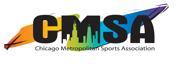 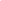 Disbursement / Reimbursement FormFiscal Year September 1, 2021, to August 31, 2022I have attached invoices to this form, which need to be paid.
Please disburse funds from the Corporate Account for the following:Reminder:  Non-Officiating Reimbursements between $200-$500 must-have approval from Liaison before disbursements are provided.Non-Officiating Disbursements OVER $500 must be paid directly to the vendor.   Those must have the approval of the Liaison before payment is made to the vendor. I have attached receipts to this form for my out-of-pocket expenses.
Please reimburse me from the Corporate Account for the following:	PREPARER’S SIGNATURE:       					DATE:  — 	FOR CMSA Treasurer Use		—			

Date Received:  ____________________________________________

Corporate Check Number Issued Per Request:1. ________	2. ________ 	3. ________ 	4. ________ 	5. ________CHECK PAYABLE TO:Print full name and mailing addressAMOUNT:Of the checkFOR:Indicate invoiced itemsCHARGE TO:Which CMSA program(s)CHECK PAYABLE TO:Print full name and mailing addressAMOUNT:Of the check FOR:Indicate invoiced itemsCHARGE TO:Which CMSA program(s)